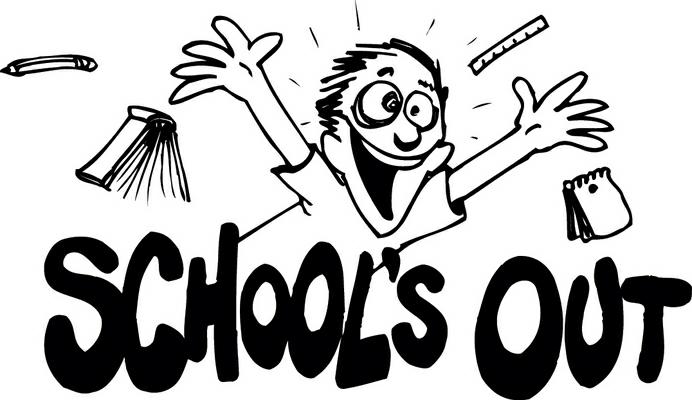 JUNEJUNEJUNEJUNEJUNEJUNEJUNESundayMondayTuesdayWednesdayThursdayFridaySaturdayTalk about the important dates in June (holidays, birthdays, etc.)Pull weeds from the garden. Talk about how they’re different from the plants.Go for a walk and talk about the colors of cars on the street.Dig a small hole in the yard and pour water into it. Talk about what happens.Sort socks into pairs and describe the different patterns and colors.Play Follow the Leader while walking through the house.Go barefoot outside to feel grass, mud, cement, and sand under your feet.Put shoes on your hands and walk on your hands and feet.Put money into vending machine to buy a beverage.Look for bugs under logs or rocks. Describe the bugs.Chew bubble gum and blow bubbles. Talk about the gum (e.g., sticky, color, bubbles).Draw a puppet face on your hand and make it talk.Drop cotton balls and marbles into a bucket. Talk about the sounds you hear.Play jump rope and sing a song or do a chant/cheer as you jump.Read a book about a garden.Shop for apples at the store. Compare red and green apples.Listen to birds singing. Find birds of various colors.Eat a picnic lunch in the yard or at the park. Play games after eating.Talk a walk and look for the tallest tree and the shortest tree you can findSort the mail by size.Pick up small items with kitchen tongs or tweezers. Drop the items into a bag.Dust some furniture and talk about before and afar.Vacuum the carpet and talk about the loud and quiet sounds.Count the number of pillows in the house and talk about their thicknesses.Set the table. Talk about forks, knives, spoons, plates, and bowls.Use spoons and pots to drum. Copy each other’s simple patterns.Take turns making different animal sounds.Talk about different baby animals (e.g., kittens, cubs. puppies, calves, chicks).Talk about different items that might be in people's backyards.Talk about different actions on the playground (e.g., swinging, sliding, jumping, running).Wriggle along on the floor like a snake and make a hissing sound.Comb or brush the dolls and stuffed animals.Talk about different types of emergencies (e.g., fire in the house, someone choking, getting cut).Go for a car ride and look for schools, churches, and stores.Look back at this month’s calendar. Talk about the important things              that happened.